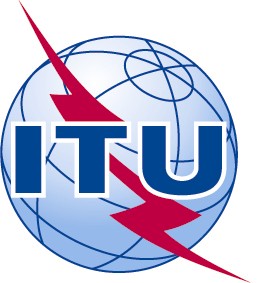 Séminaire régional de l’UIT pour l’Afrique sur les centres de tests de conformité et d’interopérabilitéAccra (Ghana), 4-6 juillet 2011FORMULAIRE D’INSCRIPTIONFORMULAIRE D’INSCRIPTIONFORMULAIRE D’INSCRIPTIONFORMULAIRE D’INSCRIPTIONA renvoyer au Bureau régional de l’UIT (Fax: +251 11 5517299 ou e-mail: maygenet.abebe@itu.int)avant le 24 juin 2011A renvoyer au Bureau régional de l’UIT (Fax: +251 11 5517299 ou e-mail: maygenet.abebe@itu.int)avant le 24 juin 2011A renvoyer au Bureau régional de l’UIT (Fax: +251 11 5517299 ou e-mail: maygenet.abebe@itu.int)avant le 24 juin 2011A renvoyer au Bureau régional de l’UIT (Fax: +251 11 5517299 ou e-mail: maygenet.abebe@itu.int)avant le 24 juin 2011 M.    Mme     Ms    Mle	Administration de l'Etat Membre de l'UIT M.    Mme     Ms    Mle	Administration de l'Etat Membre de l'UIT_______________________________________
Nom de famille	Membre de Secteur de l'UIT_______________________________________
Nom de famille	Membre de Secteur de l'UIT_______________________________________
Nom de famille	Associés de l'UIT_______________________________________
Prénom	Associés de l'UIT_______________________________________
Prénom	Non Membre_______________________________________
Prénom	Non MembreNom et adresse complète de l'Administration ou de l'Organisation:Nom et adresse complète de l'Administration ou de l'Organisation:Nom et adresse complète de l'Administration ou de l'Organisation:Nom et adresse complète de l'Administration ou de l'Organisation:____________________________________________________________________________________Tél.: ____________________________________Tél.: ____________________________________________________________________________________________________________________________________________________________________________________________________________Télécopie: ______________________________Télécopie: __________________________________________________________________________________________________________________
Courriel: ______________________________
Courriel: ______________________________Date: ___________________________Signature: _______________________________________
